Анализ работы учителей начальной школы МОУ СОШ №22 за 1 полугодие 2010года.В 2010 – 2011 учебном году в состав методического объединения учителей начальных классов  МОУ СОШ №22 входит 10 педагогов.Начальная школа работает в режиме шестидневной учебной недели, в 2 смены(в 1 –ую – 6 классов, во 2 – ую – 4 класса). Ведётся обучение по программе: УМК «Школа 2100».В этом учебном году вышли на аттестацию Лоренц Г. С, Иголкина Т. Г, Косокина О. Г, Ерошкина О. П.Работа МО строилась в соответствии с целями и задачами, определёнными для всего педагогического коллектива школы.Цель: пути повышения качества обучения и воспитания учащихся в условиях реализации национальной инициативы «наша новая школа».Повышения качества педагогического труда и уровня педагогической культуры каждого учителя отразилось через:Работу с аттестуемыми учителями.Работу с учителями по темам самообразования (обсуждение и отработка единых режимных моментов при ведении «папок по самообразованию»;Идёт сотрудничество и ГИМЦ – наши педагоги посещают мероприятия по плану ГИМЦТематика заседаний МО спланирована  с учётом тем общешкольных педсоветов. На заседаниях МО изучались нормативные документы, рассматривались теоретические  вопросы, анализировалась практическая работа.В рамках аттестации мастер – класс дала Иголкина Т. Г.В рамках участия в школьном педсовете «Педагогический контроль, мониторинг в процессе образования и воспитания» подготовила выступление Ерошкина О. П.Прошло 3 заседания МО.Знакомство с методической литературой.Подготовлены выступления:Организация работы по преемственности между МО начальной и средней школы:Проведение срезовых работ по предметам.Совещание при директоре.Посещение, анализ уроков.Организация работы по адаптации первоклассников.Встречи учителей с родителями.Праздники для первоклассников.Посещение, анализ уроков.Организация работы по преемственности с ДОУ.Ведутся подготовительные курсы для будущих первоклассников на базе МОУ СОШ№22 (Хисматулина Е. В, Лоренц Г. С.) Ведутся подготовительные курсы для будущих первоклассников на базе МОУ ДОУ №126 (Лоренц Г. С.)Организация работы по набору в первый класс:Сбор данных, уточнение списков по микроучастку.Посещение семей.Проведение родительских собраний в МОУ ДОУ №126, №100,Работа подготовительных курсов на базе школы.Работа подготовительных курсов на базе МОУ ДОУ №126Коллектив МО учителей начальной школы осуществляет реализацию воспитательных задач. Они состоят в целенаправленном формировании социально – адаптированной личности. Поставленные задачи достигались через следующие направления:Экологическое воспитаниеПатриотическое воспитание.Развитие здоровой личности.Охрана здоровья.Работа строилась с завучем по ВР Чеботарь М. В., вожатой Аладинской Н. Н. В этом полугодии продолжено сотрудничество со школьным библиотекарем Нестеровой Т. Э, тесная работа продолжается с филиалами библиотеки им. Островского. Продолжается активная работа с мед. Работником, учителями физической культуры, психологом школы, социальным педагогом.Педагоги МО начальной школы участвуют в интернете на сайтах.Приложение.Мастер – класс.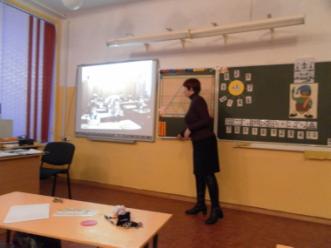 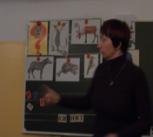 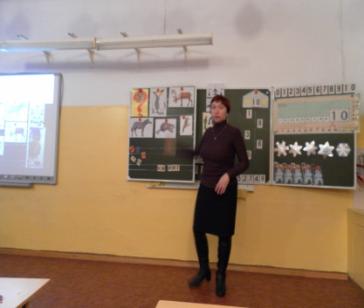 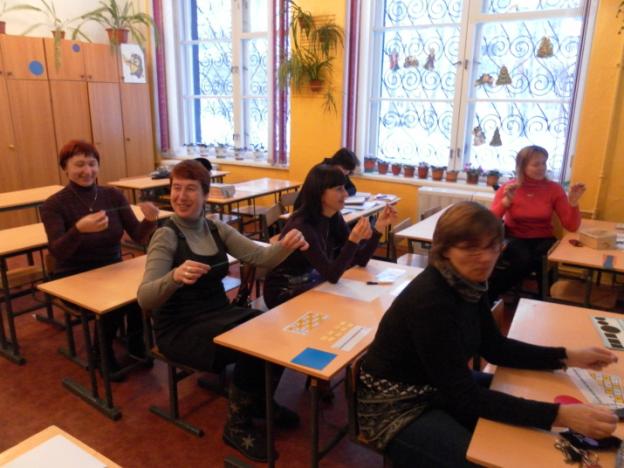 Новогоднее оформление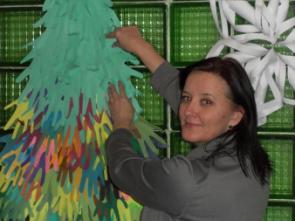 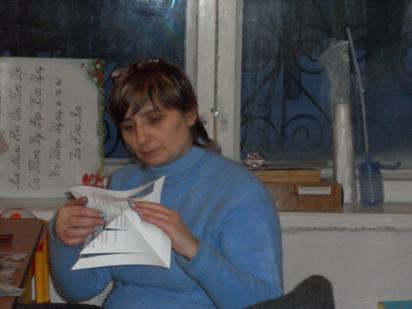 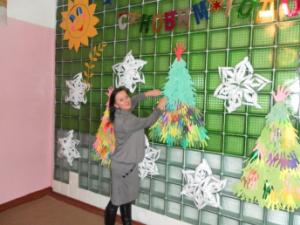 Сотрудничество с психологом школы.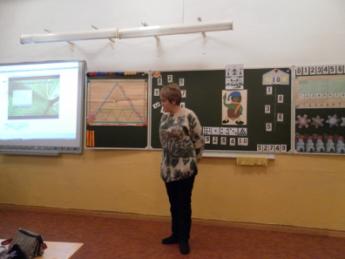 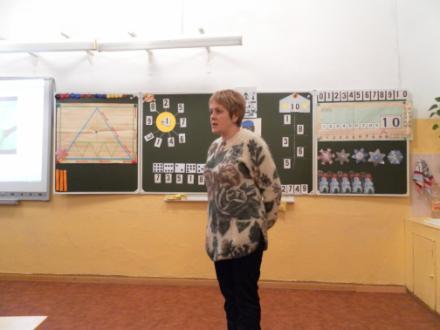 Сотрудничество с библиотекой.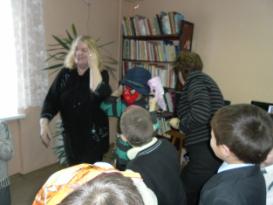 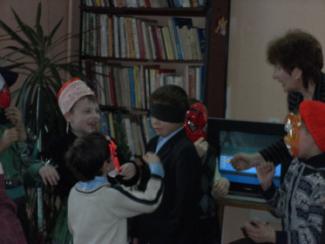 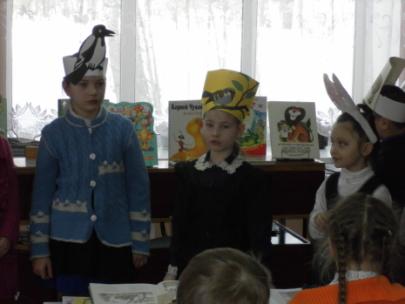 Ф. И. О.классУМКкатегорияИголкина Т. Г.1 АУМК «Школа 2100»I ККВолкова Е. А.1 БУМК «Школа 2100»II КККосокина О. Г.1 ВУМК «Школа 2100»II ККГеросименко В. И.1 ГII ККМихнова Н. А.2 АУМК «Школа 2100»I ККШепецкая М. Л.2 БУМК «Школа 2100»-Ерошкина О. П.3 АУМК «Школа 2100»II ККИвченко Е. В.3 БУМК «Школа 2100»I ККХисматулина Е. В.4 АУМК «Школа 2100»I ККЛоренц Г. С.4 БУМК «Школа 2100»II КК№Ф. И. О.Тема выступления1Ерошкина О. П.«Формирование универсальных учебных действий на уроках русского языка»2Косокина О. Г.«Формирование УУД  на уроках русского языка в 1 классе»3Ивченко Е. В.«Формирование УУД  во внеурочной и урочной деятельности»4Шепецкая М. Л.«Игровые технологии в начальной школе»5Волкова Е. А.«Применение современных образовательных технологий в начальной школе».6Михнова Н. А.«Технология мини – проектов в начальной школе».7Лоренц Г. С.«Рекомендации по развитию универсальных учебных действий».№Ф. И. О. учителяклассНазвание мероприятияуровеньРезультат1Хисматулина Е. В.4 А«Мы весёлые туристы», посвященному Всемирному Дню туризма.городДиплом 3 место2Хисматулина Е. В.4 АИгра «Что?, Где?, Когда?»городучастие3Ерошкина О. П.3 АИгра «Новогоднее путешествие»городучастие№Ф. И. О.Название мероприятиярезультат1Хисматулина Е. В,Видеоконференция «Управление качеством образовательного процесса в условиях новых образовательных стандартов»Диплом2Иголкина Т. Г.Семинар – тренинг «Урок в начальной школе 21 века: проектирование, реализация, анализ»диплом3Михнова Н. А.Семинар – тренинг «Урок в начальной школе 21 века: проектирование, реализация, анализ»диплом